Achtdelige mini-documentaire: “Het ontstaan van de nieuwe Ford Focus RS”Nieuwe mini-documentaire van Ford duikt achter de schermen diep in het verhaal over het ontstaan van de nieuwe Focus RS'Rebirth of an Icon' volgt de hoogte- en dieptepunten van de designstudio tot de introductie – de extreme tests op de Noordpool en in Arizona – met achter het stuur onder andere RS-consultant en Gymkhana-superster Ken BlockDe trailer voor de serie, waarin ook Raj Nair, Group Vice President Global Product Development en Chief Technical Officer bij Ford te zien is, kan nu worden bekeken op https://www.youtube.com/watch?v=RdgAFY1fXAE. Wekelijks komt er een nieuwe aflevering beschikbaar. De eerste van acht afleveringen is te zien vanaf 30 septemberAMSTERDAM, 23 september 2015 – Van de verzengende hitte in Arizona tot de ijzige vlakten van de Noordpool en van de designstudio tot het testlab: Ford Motor Company biedt een kijkje achter de schermen en laat zien hoe de nieuwe Focus RS is ontstaan. 
In de videodocumentaire 'Rebirth of an icon' is elk stadium van de ontwikkeling van de nieuwste generatie van een icoon in de autowereld vastgelegd, zowel de hoogte- als de dieptepunten.Het verhaal van de Focus RS houdt niets achter en volgt de auto over de hele wereld terwijl ingenieurs en bestuurders van Ford Performance de auto op de proef stellen onder toeziend oog van RS-consultant en Gymkhana-superster Ken Block en Raj Nair, Vice President Global Product Development en Chief Technical Officer bij Ford.“De Focus RS is een unieke sportieve auto met een enorme geschiedenis. Daardoor zijn de verwachtingen en de druk extreem hoog. Dat vraagt om teamwerk, onuitputtelijke wilskracht en een sterke doelgerichtheid om de ultieme Focus te leveren,” aldus Nair. “In deze documentaire komt de camera overal binnen om perfect de hele rit weer te geven, die niet altijd even soepel verloopt. De trailer voor de serie kan hier worden bekeken: https://www.youtube.com/watch?v=RdgAFY1fXAEDe eerste van acht wekelijkse afleveringen verschijnt op 30 september.Aflevering 1: Project kick-off – Block en Nair discussiëren achter het stuur van een vroeg prototype over de eisen aan de autoAflevering 2: Design and development – barre botsingen stellen het nieuwe ontwerp zwaar op de proefAflevering 3: Hitting the road – een rit van 1600 kilometer over episch terrein; de prototypes rijden van bovenin de Rocky Mountains naar de woestijn in ArizonaAflevering 4: Test-track trials – Block laat de auto alle hoeken van het ultrageheime testcircuit van Ford zien Aflevering 5: Arctic extremes – wintertests in Zweden; het team staat onder druk om het vermogen te verbeterenAflevering 6: Power struggle – het prestatievermogen staat voorop als de Ford-fabriek in Saarlouis zich opmaakt voor productieAflevering 7: Close scrutiny – de dag na de kritieke rit voor definitieve goedkeuring is Block een van de grote namen op het Goodwood Festival of SpeedAflevering 8: Final chapter – tijd voor een zenuwslopende directiebeoordelingDe Focus RS kan nu worden besteld en zal begin 2016 aan klanten worden geleverd. Dit is het eerste model met de nieuwe All-Wheel Drive-technologie met Dynamic Torque Vectoring van Ford Performance, voor een uitstekende tractie en grip met een ongeëvenaarde wendbaarheid en stuursnelheid in bochten. Ook beschikt de auto over een speciaal ontwikkelde versie van de 2.3-liter EcoBoost-motor van Ford, die 350 pk levert en in 4,7 seconden een snelheid van 100 km/u bereikt.# # #Over Ford Motor CompanyFord Motor Company is gevestigd in Dearborn, Michigan (VS), en is een toonaangevend bedrijf in de auto-industrie. Het bedrijf houdt zich op zes continenten bezig met de fabricage of distributie van auto's. Het bedrijf beschikt wereldwijd over ongeveer 194.000 medewerkers en 66 fabrieken en exploiteert de merken Ford en Lincoln. Via Ford Motor Credit Company biedt het bedrijf financiële diensten aan. Ga naar www.corporate.ford.com voor meer informatie over de producten van Ford.Ford Europa fabriceert, verkoopt en onderhoudt auto's van het merk Ford in 50 afzonderlijke markten en heeft ongeveer 53.000 werknemers in dienst. Joint ventures en zelfstandige activiteiten meegeteld, werken er ongeveer 66.000 mensen voor het bedrijf. Ford Europa bestaat uit Ford Motor Credit Company, Ford Customer Service Division en 23 productiefaciliteiten (15 eigen of geïntegreerde joint venture-faciliteiten en 8 zelfstandige joint venture-faciliteiten). De eerste auto's van Ford werden in 1903 naar Europa verscheept, hetzelfde jaar waarin Ford Motor Company is opgericht. De productie in Europa begon in 1911.
Voor meer informatie over Ford:Ford Nederland B.V.Afdeling Public RelationsSebastiaan van de PolTelefoon: 020-5044778E-mail: svandepo@ford.com Mediasite: www.fordmediacenter.nl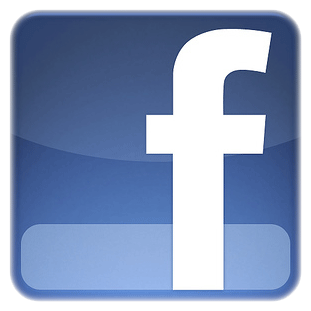 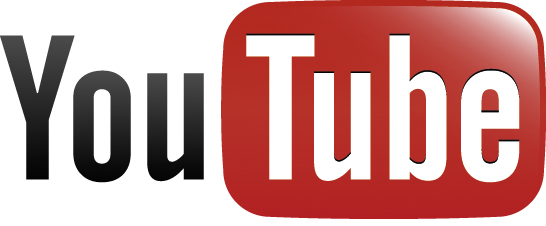 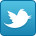 